Publicado en Alfara del Patriarca el 27/05/2016 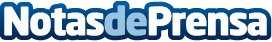 Microsoft, MSI, iggual y Gabol acompañarán a Infortisa en Melco 2016Infortisa participa un año más en Melco, el evento de las nuevas tecnologías, PAE y cuidado personal para el canal de consumoDatos de contacto:Ricardo AbaDirector de Marketing e Innovación en InfortisaNota de prensa publicada en: https://www.notasdeprensa.es/microsoft-msi-iggual-y-gabol-acompanaran-a Categorias: Imágen y sonido Telecomunicaciones Hardware Valencia Eventos Software Ciberseguridad http://www.notasdeprensa.es